Eliana Serra Nº6 10ºBLições nº 36 e 37                                                                                                               3/01/2023Sumário : Conclusão da aula 34.                 Inspetores de circunstâncias – avaliação da validade/ invalidade dos argumentos dedutivos.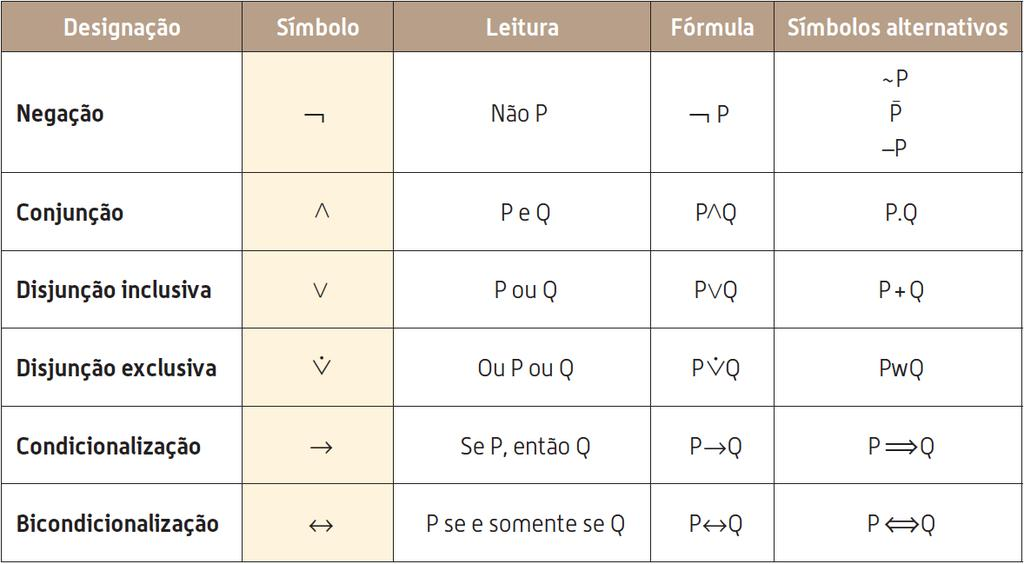 **  a disjunção exclusiva pode ser representada pelo símbolo v.Correção do exercício da página 58d)   ¬ { [ P ∧( ¬ Q → R )] v [ ¬ S  v ( T →¬U )] }  v ¬ P¬ { [ verdadeira ∧( Falsa → Verdadeira )] v [  Verdadeira v ( Falsa →Verdadeira )] }  v Falsa¬ { [ verdadeira ∧ verdadeira ] v [  Verdadeira v Verdadeira ] }  v Falsa¬ (Verdadeira v Verdadeira)  v Falsa¬ Verdadeira   v Falsa        Falsa  v FalsaR: A proposição complexa é falsa.Manual  página 601.a) Se tiver frio ou o sol não se mostrar,  então Joana lerá um livro ou verá televisão , mas não fará ambas as coisas.Dicionário :                    P:Está frio                    Q: O sol mostra–se                    R:Joana lerá um livro                    S: Joana verá televisãoFormalização :  ( P  v ¬ Q ) →( R  v S )b) Se chover , António leva o guarda-chuva se não chover, então António leva o guarda- chuva .Dicionário :                    P:chove                    Q: António leva o guarda-chuvaFormalização :  ( P →  Q )∧ ( ¬ P → Q ) Outra opção    Se chover ou não chover, então António leva o guarda-chuvaFormalização :  ( P v ¬ P)  → Q  c) Se Epicuro é filósofo, então Epicuro é cauteloso ou Epicuro é cauteloso se não seguir as tendências dos seus amigos.Dicionário :                    P:Epicuro é filósofo                    Q: Epicuro é cauteloso                    R: Epicuro segue as tendências dos seus amigosFormalização :  ( P →Q ) v  ( Q → ¬ S )d) Rui apaixona-se por Catarina, se e só se , não se apaixonar por Tânia nem pelo ciclismo .Dicionário :                    P: Rui apaixona-se por Catarina                    Q: Rui apaixona-se por Tânia                    R: Rui apaixona-se pelo ciclismoFormalização :   P ↔ (¬ Q  ∧ ¬  R )Outra OpçãoFormalização :  P ↔ ¬ (Q v R)                      2ª Lei de De Morgan ( ver página 74)